1060210其實除了蕎麥，我們還有採收大豆和黑豆，聽孟宏老師說：ㄧ小包大豆回收兩公斤大豆呀！
哈！這ㄧ年應該也是豐收喜樂年呀！
再次感謝孟宏老師的帶領與付出，讓北中咱糧學堂裡的我們能夠持續向孕育豐富生命的大自然學習喔！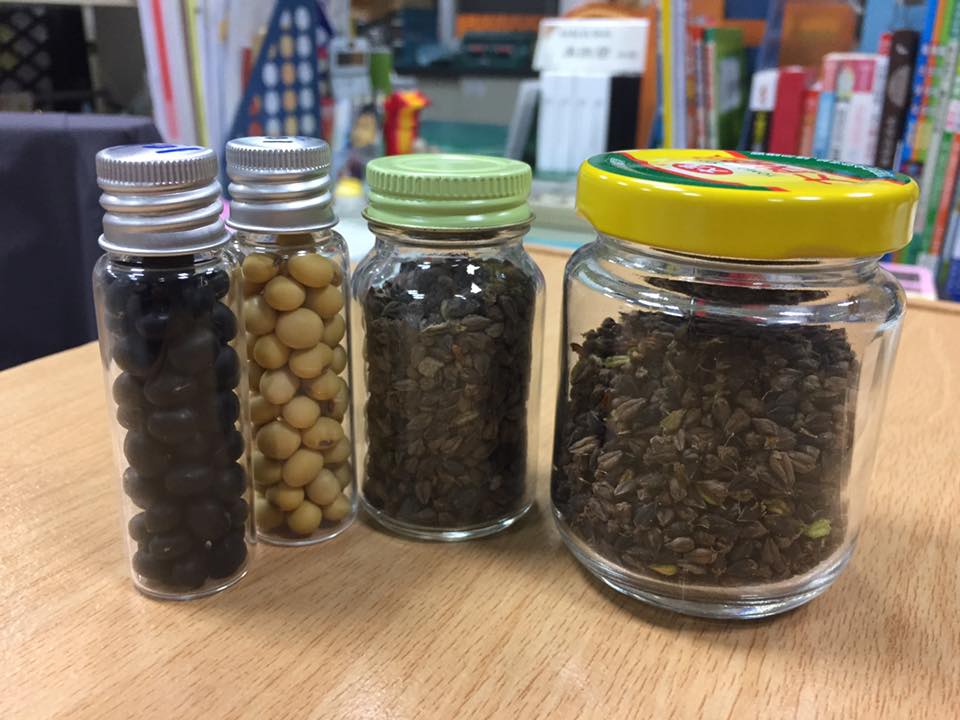 